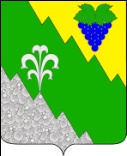 АДМИНИСТРАЦИЯ НИЖНЕБАКАНСКОГО СЕЛЬСКОГО ПОСЕЛЕНИЯ КРЫМСКОГО РАЙОНА ПОСТАНОВЛЕНИЕот 21.11.2013 года	 №  305станица НижнебаканскаяО проведении торгов на право заключения договора аренды объектов коммунальной инфраструктуры, предназначенных для пользования муниципальным имуществом (сети водоотведения-канализация) Нижнебаканского сельского  поселения Крымского района  В  соответствии  со  статьей  17.1.  Федерального закона от 26  июля 2006 года №135-ФЗ «О защите конкуренции», Приказом Федеральной антимонопольной службы от 10 февраля 2010 года №67 «О порядке проведения конкурсов или аукционов на право заключения договоров аренды, договоров безвозмездного пользования, договоров доверительного управления имуществом, иных договоров,  предусматривающих переход прав владения и (или) пользования в отношении государственного или муниципального имущества, и перечне видов имущества, в отношении которого заключение указанных договоров может осуществляться путем проведения торгов в форме конкурса», руководствуясь Положением о порядке управления и распоряжения муниципальным имуществом Нижнебаканского сельского поселения Крымского района, утвержденного  решением Совета Крымского городского поселения Крымского района от 18 марта 2009 года  №239,    ПОСТАНОВЛЯЮ:1.  Утвердить проведение торгов в форме открытого конкурса на право заключения договора аренды объектов коммунальной инфраструктуры, предназначенных для пользования муниципальным имуществом  Нижнебаканского сельского  поселения Крымского района (сети водоотведения-канализация).2.  Утвердить предметом торгов право на заключение договора аренды объектов коммунальной инфраструктуры, предназначенных для пользования муниципальным имуществом Нижнебаканского сельского  поселения Крымского района (сети водоотведения-канализация).3.  Утвердить лот №1 открытого аукциона: 4.  Утвердить начальную (минимальную) цену лота в за право   пользования   муниципальным  имуществом  (без учета НДС): 61423,73 рублей (шестьдесят одна тысяча четыреста двадцать три  рубля семьдесят три копейки).5.  Определить: передача соответствующих прав третьим лицам лицом, с которым заключается договор аренды объектов коммунальной инфраструктуры, предназначенных для водоснабжения потребителей Нижнебаканского сельского поселения Крымского района (водопроводных сетей) по результатам проведения аукциона, не допускается.6.  Утвердить документацию об аукционе на право заключения договора аренды объектов коммунальной инфраструктуры, предназначенных для пользования муниципальным имуществом Нижнебаканского сельского  поселения Крымского района (сети водоотведения-канализация).7.  Контроль за выполнением настоящего постановления оставляю за собой.8.  Постановление вступает в силу со дня   его подписания.Исполняющий обязаннсоти главы Нижнебаканского сельского поселения Крымского района                                                           П.И.Ткаченко№ п/пНаименование муниципального имуществаМесто расположениямуниципального имуществаОписание и технические характеристикимуниципального имуществаОписание и технические характеристикимуниципального имуществаОписание и технические характеристикимуниципального имуществаОписание и технические характеристикимуниципального имущества№ п/пНаименование муниципального имуществаМесто расположениямуниципального имуществаГод постройкиХарактеристика конструктивных элементовОбщая протяжен-ность, мФизический износ, %1Насосная станция канализационная (КНС)ст.Нижнебаканская по ул.Октябрьской, 5139.0 кв.м2Канализационная сетьСт.Нижнебаканская,  ул. Шевченко, Пушкина, Лозовая, Крсноармейская, Зеленая, Луговая, Фрунзе, пер.Речной 2993,25 м3Очистные сооруженияст. Нижнебаканская, ул.Комиссарская, 234,9 кв.м4Хлораторнаяст. Нижнебаканская, от ТПГ 9 до ВК130,4 кв.м5Компрессорнаяст. Нижнебаканская, ул.Комиссарская, 210,6 кв.м